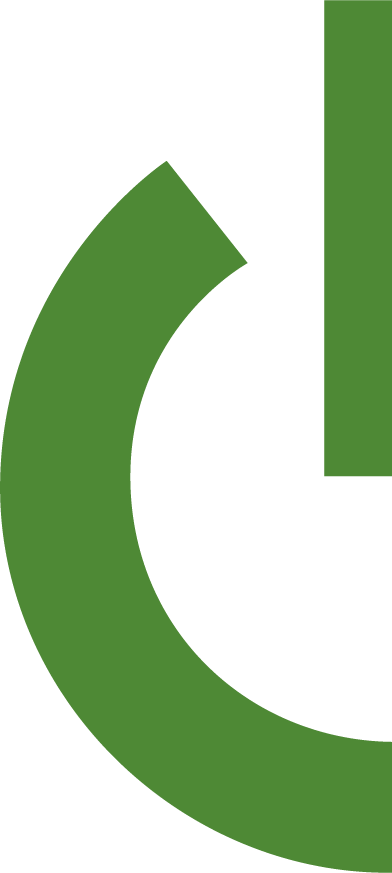 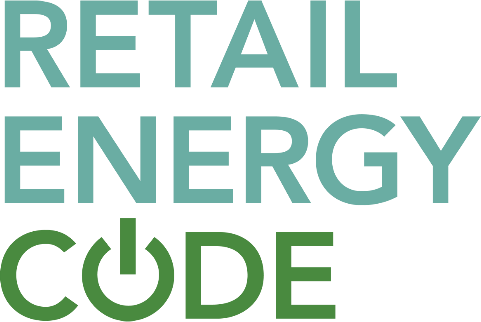 REC Performance Assurance Reporting:NIL Return Submission This form should be used to indicate a NIL return submission for specified reporting item(s).N.B. this submission should be submitted to the Code Manager at performanceassurance@recmanager.co.uk directly for records to be updated.Section One – NIL Return ALL FIELDS MUST BE COMPLETED BY THE PARTY Section Two – Contact Details ALL FIELDS MUST BE COMPLETED BY THE PARTY 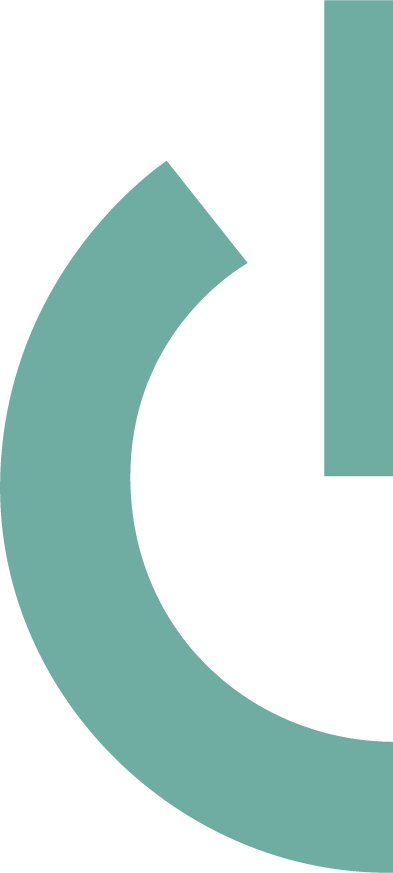 To find out more please contact:enquiries@recmanager.co.uk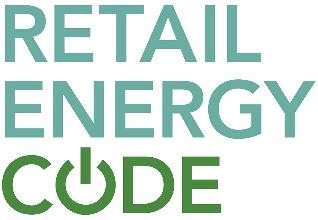 REC Performance Assurance Reporting NIL Return Submission COMPANY DETAILSPlease ensure that you provide full details to allow for basic checks to be carried out at Companies House.COMPANY DETAILSPlease ensure that you provide full details to allow for basic checks to be carried out at Companies House.Company Name:Trading Name (if different):Company Registration Number:REPORTING DETAILSPlease ensure that you provide details in full of the data item(s) that the nil submission is relevant for in line with the Performance Assurance Reporting Catalogue.REPORTING DETAILSPlease ensure that you provide details in full of the data item(s) that the nil submission is relevant for in line with the Performance Assurance Reporting Catalogue.PARC Reference Number(s): Nil Return applicable for more than one month? (Yes/No)If submitting a Nil Return for more than one item, please answer this for each item. If answer to the above is “Yes”, please state the period the Nil Return should apply e.g., April 2022 – July 2022If submitting a Nil Return for more than one item, please answer this for each item.REASON FOR NIL RETURN SUBMISSIONPlease summarise the rationale of the NIL return for each individual item. CONTACT DETAILS Please provide the following information. Note that the details given must be for the individual who is submitting the NIL return on the organisation’s behalf. CONTACT DETAILS Please provide the following information. Note that the details given must be for the individual who is submitting the NIL return on the organisation’s behalf. Full Name: Job Title: Email address:   Telephone Number:   Today’s Date (DD/MM/YYYY): 